Artículo OriginalTítulo en españolTítulo en inglésNombre Apellidos1, Nombre Apellidos2 y Nombre Apellidos2,*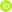 1	Afiliación 1; e-mail@e-mail.com; Orcid2	Afiliación 2; e-mail@e-mail.com; Orcid Repetir el proceso tantas veces como autores integren este manuscrito.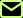 *         Dirigir correspondencia a: e-mail@e-mail.com0. ¿Cómo usar esta plantilla?La plantilla detalla las secciones que se pueden usar en la elaboración de este manuscrito. Tenga en cuenta que cada sección tiene un estilo diferente, que se puede encontrar en el menú "Estilos" de Word. Los títulos de las secciones están destinados a artículos basados ​​en investigaciones experimentales, artículos discursivos y revisiones que pueden tener una estructura más flexible. Elimine este párrafo y comience la numeración de la sección con 1. Para cualquier pregunta, comuníquese con la oficina editorial de la revista al correo electrónico revcis@unisimonbolivar.edu.co.I. INTRODUCCIÓNLa introducción debe situar el estudio en un contexto amplio y resaltar por qué es importante. Debe definir el propósito del trabajo y su significado. El estado actual del campo de investigación debe revisarse cuidadosamente y las publicaciones clave deben citarse. Por favor, resalte las hipótesis controvertidas y divergentes cuando sea necesario. Finalmente, mencione brevemente el objetivo principal del trabajo. Las referencias deben citarse en el texto con números arábigos y en orden correlativo según su aparición en el texto. Debe utilizarse el estilo para citas y referencias VANCOUVER. Los autores que postulen su artículo con una norma diferente recibirán de regreso su manuscrito para adaptarlo a las normas de estilo de la revista. Consulte el final del documento para obtener más detalles sobre las referencias.II. MÉTODOS Los materiales y métodos deben describirse con detalle suficiente como para permitir que otros investigadores puedan replicar el estudio. Tenga en cuenta que la publicación de su manuscrito implica poner a disposición de los lectores todos los materiales, datos, códigos informáticos y protocolos asociados con la publicación. Cada subsección debe abordar partes específicas de la metodología. Como puede observarse en este caso (ejemplo) se divide en 6 subsecciones, sin embargo, cada autor es libre de dividirlo en las subsecciones que crea conveniente.2.1. Diseño del estudio. Exponga cualquier restricción sobre la disponibilidad de materiales o información. Los nuevos métodos y protocolos deben describirse en detalle, mientras que los métodos bien establecidos pueden describirse brevemente y citarse adecuadamente.2.2. Población, muestra y protocolo de muestreo. Los manuscritos de investigación que estudian grandes conjuntos de datos que han sido depositados en una base de datos pública deberán especificar la dirección de alojamiento de dicha base de datos y proporcionar los números de acceso relevantes. Si los números de acceso aún no se han obtenido en el momento de la presentación, indique que se proporcionarán durante la revisión. En el caso de estudios realizados sobre una población, ésta debe describirse de forma completa. Igualmente debe describirse si el estudio fue realizado con un muestreo de tipo probabilístico o no. En el caso de un muestreo probabilístico se deberá describir apropiadamente el marco muestral, con la respectiva metodología para el cálculo del tamaño de la muestra y técnicas de muestreo. En el caso de muestreos no probabilísticos, los autores deberán explicar las razones que sustentan este tipo de muestreo en este apartado, mientras y las limitaciones que esto acarrea en la interpretación de los resultados obtenidos deberá explicarse en el apartado DISCUSIÓN. 2.3. Evaluación clínica de los participantes. En este apartado pueden incluirse de forma detallada todos los procedimientos que permitieron la recolección de datos clínicos de los participantes en el estudio.2.4. Estudios de laboratorio. En este apartado deben describirse de forma detallada todos los estudios de laboratorio practicados. Recuerde colocar los métodos utilizados para la cuantificación de metabolitos, las marcas comerciales de los equipos, etc. 2.5. Análisis estadístico. Debe describir minuciosamente los métodos y test utilizados para el procesamiento de los datos, incluyendo test de prueba de normalidad y procesos de normalización de variables cuantitativas (Si aplica). Igualmente, debe incluir los paquetes estadísticos utilizados con su respectiva versión.2.6. Aspectos éticos. Los estudios de intervención que involucran animales o humanos, y otros estudios requieren aprobación ética, deberán identificar la autoridad que proporcionó la aprobación y el código de aprobación correspondiente.III. RESULTADOSEsta sección puede empezar con una breve descripción de cómo se presentarán los resultados obtenidos y luego dividirse en subsecciones para una mejor descripción y orden de los mismos. Debe proporcionarse una descripción concisa y precisa de los resultados experimentales. En este caso, puede observar un ejemplo con 4 subsecciones que atienden a los resultados obtenidos. Los autores pueden proponer el número de subsecciones que consideren necesarias. El contraste con otras publicaciones y los juicios que se deriven de dichos contrastes debe incluirse en el apartado DISCUSIÓN. 3.1. Descripción de la muestra estudiada3.2. Distribución del Índice de Masa Corporal según edad y sexo3.3. Análisis de clústers3.4. Construcción de Curvas COR y determinación de puntos de corte para la circunferencia abdominalFigures, Tables and SchemesEn general, las figuras, tablas y esquemas forman parte del apartado Resultados. Sin embargo, algunos manuscritos incluyen figuras o esquemas en la discusión.Todas las figuras, tablas y esquemas deben aparecer como Figura 1, Tabla 1, etc. (Observe la imagen a continuación).Figura 1. Esta es una figura. Generalmente el término figura se reserva a imágenes fotográficas. Los esquemas o flow-charts siguen el mismo formato. Si hay varios paneles, deben identificarse como: (a) Descripción de lo que está contenido en el primer panel; (b) Descripción de lo que está contenido en el segundo panel. Las figuras deben colocarse en el texto principal cerca de la primera vez que se nombran. Un título en una sola línea debe estar centrado. Las imágenes deben ser de alta resolución (al menos 300 x 300 dpi) y en formato TIFF (Tagged Image File Format). Debe cuidarse que las imágenes utilizadas sean de propia autoría. En caso de imágenes de fuente diferente, los autores deberán asegurarse que sean de uso libre.En relación a las tablas debe tenerse en cuenta que deben suministrarse en formato editable, esto es, en el formato de tablas de MS Word. El formato general de la tabla, su encabezado, título y pie de tabla es el siguiente:Tabla 1. Esto es una tabla. Las tablas deben colocarse en el texto principal cerca de la primera vez que se citan.1 Las tablas pueden tener información al pie de la misma que describan por ejemplo las abreviaturas utilizadas o la fuente de la información.Formato de información matemática o equacionesMuchas veces en los materiales y métodos o en los resultados pueden presentarse ecuaciones, estas deben montarse en el editor de ecuaciones de Word y presentarse de la siguiente forma:Si la ecuación debe aparecer de nuevo en el texto, solo refiérala como Ec. (1).IV. DISCUSIÓNLos autores deben discutir los resultados y cómo pueden ser interpretados en perspectiva de estudios previos y de las hipótesis de trabajo. Los hallazgos y sus implicaciones deben discutirse en el contexto más amplio posible. Las futuras direcciones de investigación, nuevas propuestas y nuevas hipótesis que enriquezcan el entendimiento de los fenómenos también pueden destacarse en este apartado.V. CONCLUSIONESEsta sección no es obligatoria, pero se puede agregar al manuscrito si la discusión es inusualmente larga o compleja. También puede aceptarse la inclusión de la(s) conclusión(es) al final de la Discusión.PatentesEsta sección no es obligatoria, pero puede agregarse si hay patentes resultantes del trabajo reportado en este manuscrito.Contribución de los autores/Author Contributions: Para artículos de investigación con varios autores, se debe proporcionar un breve párrafo que especifique sus contribuciones individuales. Deben usarse las siguientes declaraciones "Conceptualización, X.X. e Y.Y .; metodología, X.X .; software, X.X .; validación, X.X., Y.Y. y Z.Z .; análisis formal, X.X .; investigación, X.X .; recursos, X.X .; curación de datos, X.X .; escritura: preparación del borrador original, X.X .; escritura: revisión y edición, X.X .; visualización, X.X .; supervisión, X.X .; administración del proyecto, X.X .; adquisición de fondos, Y.Y. Todos los autores han leído y aceptado la versión publicada del manuscrito. ”, Consulte la taxonomía CRediT para obtener la explicación del término. La autoría debe limitarse a aquellos que han contribuido sustancialmente al trabajo reportado.Fondos: Por favor escriba: "Esta investigación no recibió fondos externos" o "Esta investigación fue financiada por NOMBRE DEL APORTANTE DE LOS FONDOS ECONÓMICOS, número de subvención XXX" y "El APC fue financiado por XXX". Verifique cuidadosamente que los detalles proporcionados sean precisos y utilice la ortografía estándar de los nombres de las agencias de financiación en https://search.crossref.org/funding, cualquier error puede afectar su financiación futura.Agradecimientos: Esta sección no es obligatoria. En ésta puede reconocer cualquier apoyo brindado que no esté cubierto por la contribución del autor. Esto puede incluir apoyo administrativo y técnico, o donaciones en especies (por ejemplo, materiales utilizados para experimentos).Conflictos de intereses: Declarar conflictos de intereses o declarar "Los autores declaran no tener ningún conflicto de intereses". Los autores deben identificar y declarar cualquier circunstancia personal o interés que pueda percibirse como una influencia inapropiada en la representación o interpretación de los resultados de investigación reportados. Cualquier papel de los financiadores en el diseño del estudio; en la recopilación, análisis o interpretación de datos; en la redacción del manuscrito o en la decisión de publicar los resultados debe declararse en esta sección. Si no hay un rol, indique “Los financiadores no tuvieron ningún rol en el diseño del estudio; en la recopilación, análisis o interpretación de datos; en la redacción del manuscrito o en la decisión de publicar los resultados"Apéndice AEl apéndice es una sección opcional que puede contener detalles y datos complementarios al texto principal. Por ejemplo, las explicaciones de detalles experimentales que interrumpirían el flujo del texto principal, pero que siguen siendo cruciales para comprender y reproducir la investigación mostrada; aquí se pueden agregar figuras de réplicas para experimentos cuyos datos representativos se muestran en el texto principal si son breves o como datos complementarios. Las pruebas matemáticas de resultados que no son centrales para el trabajo se pueden agregar como un apéndice.REFERENCIASLas referencias deben organizarse según su orden de aparición en el texto principal y enumerarse individualmente al final del manuscrito con números arábigos entre parentesis siguiendo las normas VANCOUVER. Recomendamos preparar las citas en cuerpo del manuscrito y las referencias con un paquete de software de gestión bibliográfica, como Mendeley* o Zotero para evitar errores de tipeo y referencias duplicadas. *Mendeley es el Software recomendado por el cuerpo editorial de esta revista científica. Además, recordar anexarle enlace a cada una de las referencias, si la misma se encuentra disponible electrónicamente.RESUMENEscriba un solo párrafo de aproximadamente 250 palabras como máximo (Sólo para artículos originales), para otros tipos de publicaciones son 150 palabras. Para los artículos de investigación, los resúmenes deben proporcionar una visión general pertinente del trabajo. Recomendamos encarecidamente a los autores que utilicen este siguiente estilo de resúmenes estructurados. (1) Introducción: coloque la pregunta abordada en un contexto amplio y resalte el propósito del estudio; (2) Métodos: Describa brevemente los principales métodos o tratamientos aplicados; (3) Resultados: Resumir los principales hallazgos del artículo; y (4) Conclusiones: Indique las principales conclusiones o interpretaciones. El resumen debe ser una representación objetiva del artículo, no debe contener resultados que no se presentan y justifican en el texto principal y no debe exagerar las conclusiones principales.Escriba un solo párrafo de aproximadamente 250 palabras como máximo (Sólo para artículos originales), para otros tipos de publicaciones son 150 palabras. Para los artículos de investigación, los resúmenes deben proporcionar una visión general pertinente del trabajo. Recomendamos encarecidamente a los autores que utilicen este siguiente estilo de resúmenes estructurados. (1) Introducción: coloque la pregunta abordada en un contexto amplio y resalte el propósito del estudio; (2) Métodos: Describa brevemente los principales métodos o tratamientos aplicados; (3) Resultados: Resumir los principales hallazgos del artículo; y (4) Conclusiones: Indique las principales conclusiones o interpretaciones. El resumen debe ser una representación objetiva del artículo, no debe contener resultados que no se presentan y justifican en el texto principal y no debe exagerar las conclusiones principales.Article HistoryEscriba un solo párrafo de aproximadamente 250 palabras como máximo (Sólo para artículos originales), para otros tipos de publicaciones son 150 palabras. Para los artículos de investigación, los resúmenes deben proporcionar una visión general pertinente del trabajo. Recomendamos encarecidamente a los autores que utilicen este siguiente estilo de resúmenes estructurados. (1) Introducción: coloque la pregunta abordada en un contexto amplio y resalte el propósito del estudio; (2) Métodos: Describa brevemente los principales métodos o tratamientos aplicados; (3) Resultados: Resumir los principales hallazgos del artículo; y (4) Conclusiones: Indique las principales conclusiones o interpretaciones. El resumen debe ser una representación objetiva del artículo, no debe contener resultados que no se presentan y justifican en el texto principal y no debe exagerar las conclusiones principales.Received: 21 03 20Accepted: 18 04 20Published: 15 05 20Escriba un solo párrafo de aproximadamente 250 palabras como máximo (Sólo para artículos originales), para otros tipos de publicaciones son 150 palabras. Para los artículos de investigación, los resúmenes deben proporcionar una visión general pertinente del trabajo. Recomendamos encarecidamente a los autores que utilicen este siguiente estilo de resúmenes estructurados. (1) Introducción: coloque la pregunta abordada en un contexto amplio y resalte el propósito del estudio; (2) Métodos: Describa brevemente los principales métodos o tratamientos aplicados; (3) Resultados: Resumir los principales hallazgos del artículo; y (4) Conclusiones: Indique las principales conclusiones o interpretaciones. El resumen debe ser una representación objetiva del artículo, no debe contener resultados que no se presentan y justifican en el texto principal y no debe exagerar las conclusiones principales.Escriba un solo párrafo de aproximadamente 250 palabras como máximo (Sólo para artículos originales), para otros tipos de publicaciones son 150 palabras. Para los artículos de investigación, los resúmenes deben proporcionar una visión general pertinente del trabajo. Recomendamos encarecidamente a los autores que utilicen este siguiente estilo de resúmenes estructurados. (1) Introducción: coloque la pregunta abordada en un contexto amplio y resalte el propósito del estudio; (2) Métodos: Describa brevemente los principales métodos o tratamientos aplicados; (3) Resultados: Resumir los principales hallazgos del artículo; y (4) Conclusiones: Indique las principales conclusiones o interpretaciones. El resumen debe ser una representación objetiva del artículo, no debe contener resultados que no se presentan y justifican en el texto principal y no debe exagerar las conclusiones principales.Escriba un solo párrafo de aproximadamente 250 palabras como máximo (Sólo para artículos originales), para otros tipos de publicaciones son 150 palabras. Para los artículos de investigación, los resúmenes deben proporcionar una visión general pertinente del trabajo. Recomendamos encarecidamente a los autores que utilicen este siguiente estilo de resúmenes estructurados. (1) Introducción: coloque la pregunta abordada en un contexto amplio y resalte el propósito del estudio; (2) Métodos: Describa brevemente los principales métodos o tratamientos aplicados; (3) Resultados: Resumir los principales hallazgos del artículo; y (4) Conclusiones: Indique las principales conclusiones o interpretaciones. El resumen debe ser una representación objetiva del artículo, no debe contener resultados que no se presentan y justifican en el texto principal y no debe exagerar las conclusiones principales.Palabras clave: Palabra clave 1; palabra clave 2; palabra clave 3 (Esta lista de palabras clave debe contener 5 palabras relacionadas con el tema tratado y la disciplina de estudio).ABSTRACTDOI 10.17081/innosa.©Copyright AAAA. Nombre autor Distributed under Creative Commons CC-BY 4.0Write a single paragraph of approximately 250 words maximum (for original articles only), for other types of publications it is 150 words. We strongly encourage authors to use the following style of structured abstracts, (1)Background: Place the question addressed in a broad context and highlight the purpose of the study; (2)Methods: Describe briefly the main methods or treatments applied; (3) Results: Summarize the article's main findings; and (4)Conclusions: Indicate the main conclusions or interpretations. The abstract should be an objective representation of the article, it must not contain results which are not presented and substantiated in the main text and should not exaggerate the main conclusions.Keywords: keyword 1; keyword 2; keyword 3 (List three to ten pertinent keywords specific to the article; yet reasonably common within the subject discipline)Keywords: keyword 1; keyword 2; keyword 3 (List three to ten pertinent keywords specific to the article; yet reasonably common within the subject discipline)Keywords: keyword 1; keyword 2; keyword 3 (List three to ten pertinent keywords specific to the article; yet reasonably common within the subject discipline)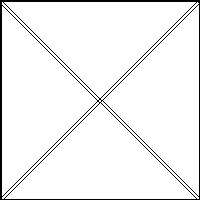 (a)(b)Title 1Title 2Title 3entry 1datadataentry 2datadata 1a = 1,(1)